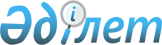 Об установлении публичного сервитута Костанайскому производственному филиалу акционерного общества "КазТрансГаз Аймак"Постановление акимата Костанайской области от 10 декабря 2019 года № 523. Зарегистрировано Департаментом юстиции Костанайской области 11 декабря 2019 года № 8818
      В соответствии со статьей 16, пункта 4 статьи 69 Земельного кодекса Республики Казахстан от 20 июня 2003 года, статьей 13 Закона Республики Казахстан от 22 июня 2012 года "О магистральном трубопроводе", статьей 27 Закона Республики Казахстан от 23 января 2001 года "О местном государственном управлении и самоуправлении в Республике Казахстан" акимат Костанайской области ПОСТАНОВЛЯЕТ:
      1. Установить Костанайскому производственному филиалу акционерного общества "КазТрансГаз Аймак" публичный сервитут на земельном участке, расположенном на территории Аулиекольского района, общей площадью 188,83 гектаров в целях размещения и эксплуатации линейной части магистрального газопровода высокого давления "поселок Тобол – село Аулиеколь".
      2. Установить Костанайскому производственному филиалу акционерного общества "КазТрансГаз Аймак" публичный сервитут на земельном участке, расположенном на территории района Беимбета Майлина, общей площадью 178,98 гектаров в целях размещения и эксплуатации линейной части магистрального газопровода высокого давления "поселок Тобол – село Аулиеколь".
      3. Государственному учреждению "Управление сельского хозяйства и земельных отношений акимата Костанайской области" в установленном законодательством Республики Казахстан порядке обеспечить:
      1) государственную регистрацию настоящего постановления в территориальном органе юстиции;
      2) размещение настоящего постановления на интернет-ресурсе акимата Костанайской области после его официального опубликования.
      4. Контроль за исполнением настоящего постановления возложить на курирующего заместителя акима Костанайской области.
      5. Настоящее постановление вводится в действие по истечении десяти календарных дней после дня его первого официального опубликования.
					© 2012. РГП на ПХВ «Институт законодательства и правовой информации Республики Казахстан» Министерства юстиции Республики Казахстан
				
      Аким Костанайской области

А. Мухамбетов
